GUÍA N°10   DE AUTOAPRENDIZAJE DE FILOSOFÍA TERCERO MEDIOPRIMER SEMESTRENombre ___________________________________________________ Curso III°____ Fecha ____/_____/2020.Introducción:En la clase de hoy, para trabajarlos los objetivos, conoceremos los aspectos principales de la vida del filósofo Platón, sus principales diálogos y mitos y su importancia como filósofo en la historia de la filosofía.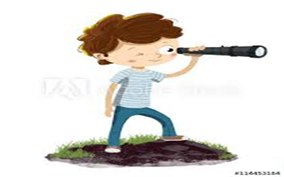  ¡Concentración y Sabiduría!Observa el apoyo audiovisual de la profesora en este link:https://youtu.be/z7bQHqqMUNY  Trabajo de ejercitación: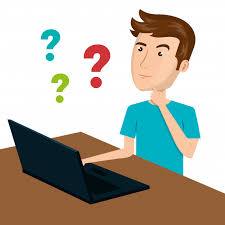 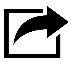 A partir del video explicativo de resumen de la profesora realiza las siguientes actividades de ejercitación.Recuerda fundamentar y argumentar cada una de tus respuestas.Ítem I: V o F. JustificarContesta con V si es verdadero o con F si es falso, las siguientes afirmaciones. Recuerda justificar las falsas.___ Platón es uno de los grandes filósofos sólo para sus contemporáneos.___ Platón utiliza los mitos o alegorías para explicar y dar a entender su filosofía.___ Platón es el apodo del filósofo Aristocles.___ Para Platón, las almas son juzgadas al morir según su comportamiento en vida.Ítem II. ExplicarExplica con tus palabras, lo que entendiste del relato del Mito de Er, de Platón.________________________________________________________________________________________________________________________________________________________________________________________________________________________________________________________________________________________________________________________________________Ítem III: ConceptualizarSeñala a qué disciplina de la filosofía, que legó Platón en el pensar filosófico posterior, pertenece la definición descrita a continuación.__________________se pregunta por todos los fenómenos relativos a la vida en comunidad, al bien común.__________________ se pregunta qué es el bien y el valor que tienen nuestras acciones.__________________se pregunta qué es el arte o qué es la belleza.__________________se pregunta por los fundamentos y naturaleza de las ciencias y del conocimiento.__________________ se pregunta por el ser humano de forma integral, tanto en lo físico como en lo cultural.__________________se pregunta por los fundamentos de nuestra realidad.__________________se pregunta por el ser.Ítem IV: Analizar y reflexionar.¿Qué piensas tú sobre que el alma al morir se separa del cuerpo en el que estaba encarnado, porque tiene una preexistencia inmortal como plantea Platón?  Justifica tu respuesta.________________________________________________________________________________________________________________________________________________________________________________________________________________________________________________________________________________________________________________________________________